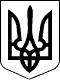 УКРАЇНАЧЕЧЕЛЬНИЦЬКА РАЙОННА РАДАВІННИЦЬКОЇ ОБЛАСТІРІШЕННЯ № 36116 лютого 2018 року                                                                   18 сесія 7 скликанняПро затвердження договорів про передачу видатків і міжбюджетних трансфертів із сільських та селищного бюджетів до районного бюджетуВідповідно до пункту 17 частини 1 статті 43 Закону України «Про місцеве самоврядування в Україні», статей 93, 101, 104 Бюджетного кодексу України,  враховуючи клопотання фінансового управління районної державної адміністрації, висновок постійної комісії районної ради з питань бюджету та комунальної власності, районна рада ВИРІШИЛА:1.  Затвердити договори про передачу коштів іншої субвенції для придбання медикаментів, дезинфікуючих засобів та на виконання робіт з проведення експертизи проектно-кошторисної документації для Демівської ЛАЗПСМ, придбання медикаментів для КЗ «Чечельницький РЦПМСД», на виконання Програми збереження архівних фондів для КУ «Чечельницький районний трудовий архів», на оплату праці з нарахуваннями фахівців із соціальної роботи,  на придбання предметів, матеріалів, оплату послуг, харчування учнів, проведення поточного ремонту шкільного автобуса  для      КЗ «Вербська СЗШ І-ІІІ ст.», на придбання дров для КЗ «Лузька СЗШ І-ІІст.», на виконання Програми поліпшення техногенної та пожежної безпеки населених пунктів та об’єктів усіх форм власності, розвитку інфраструктури підрозділів Державної служби України з надзвичайних ситуацій, на виконання Єдиної комплексної правоохоронної програми, на придбання предметів, матеріалів, медикаментів для амбулаторії с. Луги, на утримання інструктора–методиста ГО РО ВФСТ «Колос» АПК України, на харчування учнів               КЗ «Любомирський НВК І-ІІ ступенів» та дітей дошкільного віку  у вигляді міжбюджетного трансферту до районного бюджету з бюджетів сіл на загальну суму 322,147 тис.грн, в тому числі:                                                                             (тис.грн)	2. Контроль за виконанням цього рішення покласти на постійну               комісію  районної  ради  з  питань  бюджету  та   комунальної  власності  (Савчук В.В.).      ПиГолова районної ради                                                         С.В. П’яніщукДемівська сільська рада                                                  101,327Куренівська  сільська рада                                               27,5Лузька сільська рада                                                         45,22Любомирська сільська рада                                             25,5Ольгопільська сільська рада                                            64,6Стратіївська  сільська рада                                               58,0 